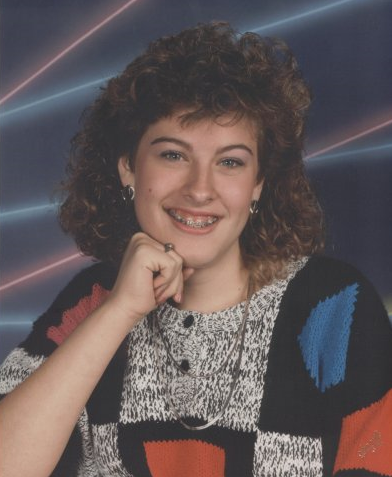 Name									County/State_________________________________________________________________________________________________________________________